                 ARSİN ANAOKULU	               ARSİN ANAOKULU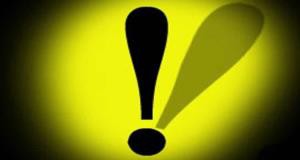 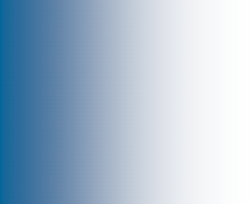 Veli Olarak; Güvenli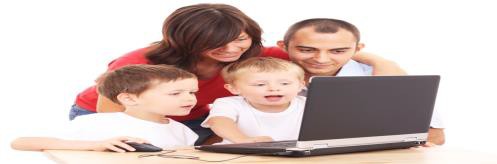 İnternet Kullanımı İçinÜzerime Düşen Görevler	İnternetteyken sizi rahatsız eden, Zararlı ve Değerli Veliler;AİLEMİZİN YENİ ÜYESİNİ TANIYINEn az çocuğunuzu koruyacak kadar İnternet kullanmayı öğrenin,İnternet kullanımında yasaklayıcı değil, zaman açısından sınırlayıcı olun,İnternetin derslerini aksatmasına izin vermeyin,Diğer sosyal aktivitelere katılımını özendirin,İnternet sebebiyle sorumluluklarını yerine getirmemesine fırsat vermeyin.OLASI TEHLİKE ve RİSKLER… DİKKAT!!!Aşırı kullanımın sebep olduğu internet bağımlılığı,Fiziki sağlık sorunları, (ekran başında aşırı vakit geçirmekten kaynaklı)Öfke, şiddet ve yalnızlık gibi psikolojik sorunlar, (sosyal çevre yoksunluğu)Şiddet ve müstehcen içerikli görüntülerin(tehlikelerini… öğrenin!!!2.SayfaBİLMELERİ GEREKENLERİ ÖĞRETİNİnternette tanımadıkları kişilerden gelen arkadaşlık tekliflerine hayır demeyi,Hoşlanmadıkları bir durumu sizinle paylaşmaları gerektiğini,İnternet üzerinden gelen cazip, fakat aldatıcıteklifleri reddetmeyi,İnternetin gerçek hayattan çok farklı olduğunu,Hayatın sadece İnternetten ibaret olmadığını… (öğretin)!.ÖNCE SİZ ÖRNEK OLUNİnternet kuralları belirleyin ve bunlara önce siz uyun,Çocuklarınızla aranızda aile sözleşmesi imzalayın ve uygulayın,Belirlediğiniz İnternet kullanım zamanına sizde riayet edin,İnternet dışında aile içi aktiviteler düzenleyin,Çocuğunuzun en iyi ve en güvenli limanı siz olun.3.Sayfarahatsız edici internet sitelerini www.ihbarweb.org.tr adresine ya da 0312 582 82 82 numaralı telefona hemen şikayet edin. SOSYAL AĞLARA DİKKAT EDİNÇocuğunuz bu sitelere (örn. facebook)üye ise, sizde üye olup on un arkadaşı olun.Profillerindeki gizlilik ayarlarını yapmasını sağlayın.Tam isim, adres, telefon, okul, özelfotoğraflarını paylaşmamasını söyleyin.Tanımadıkları kişileri arkadaş listelerineeklememelerini söyleyin.Arkadaşı olarak kimlerle arkadaşlık ettiğini aralıklarla kontrol edin.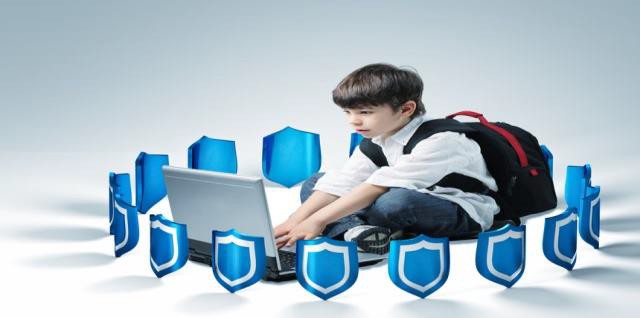 SayfaTanımadığınız kişilerden gelen mesajları asla açmamalısınız. Çünkü bunlar genellikle uygunsuz, virüslü ya da gereksiz şeyler içermektedir. Bunlara karşı bilgisayarınızda mutlaka güncel bir anti-virüs ve güvenlik programı bulunmalıdır.Size yapılmasını istemediğinizi başkalarına da yapmayınız. Kimseye hakaret, argo, küfürlü hitap etmemelisiniz. Yüzüne söylemek nasıl saygısız bir hareketse internet üzerinden yapmak da öyledir.İnternet ortamında sizi rahatsız eden şeylerle (kişilerin küfürlü ve argo konuşmaları, hakaretler, uygunsuz teklifler ya da zararlı sitelerle) karşılaştığınızda ailenize, öğretmenlerinize ya da İhbarweb’e	(www.ihbarweb.org.tr)	şikayet edebilirsiniz.Sosyal Ağ KullanırkenKişisel bilgilerinizi herkesle paylaşmamanızı tavsiyeederiz.Telefon numaranız.Ev, okul ve iş adresiniz.Doğum gününüz, yaşınız.T.C. kimlik numaranız.E-mail adresiniz.Paylaştıklarınız şeyleri istemediğiniz kişilere kapatın.Gönderilerinizi.Ailenizle ilgili bilgilerinizi.İlgilendiklerinizi.Dini inanç ve siyasi görüşünüzü.Bulunduğunuz yeri.Size ait fotoğraf ve videolarınızı.Tanımadığınız kişilerin arkadaşlık tekliflerinireddedin. ÇünküTanımıyorsunuz.Niyetini bilmiyorsunuz.Zarar görebilirsiniz.Üzülebilirsiniz.Güçlü şifreler oluşturun ve şifrenizi kimseyle paylaşmayın. ÇünküSizin adınıza arkadaşlarınıza mesaj gönderebilirler, zor durumda kalırsınız.Profilinizde sizin istemediğiniz şeyleripaylaşabilirler.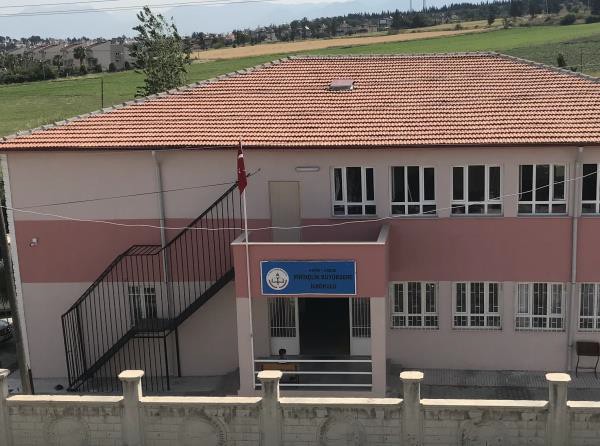 T.C TRABZON İL MİLLİ EĞİTİM    MÜDÜRLÜĞÜ              ARSİN ANAOKULU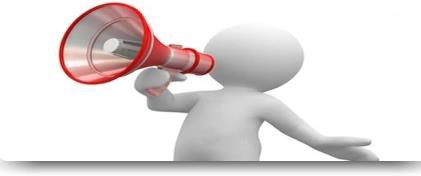 